Bulletin d'Engagement Découverte Trial Educatif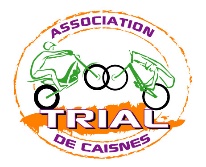 CAISNES LE 7 MAI 2017NOM et prénom ………………………………………………………………………... Né(e) le .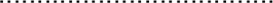 Adresse ………………………………………………………………………………………………………………………………….Code postal :Ville :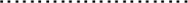 Tél. .Portable :Mail :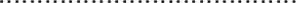 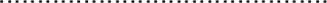 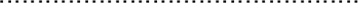 N O licence .Type .	Club :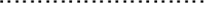 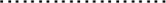 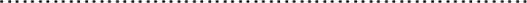 CASM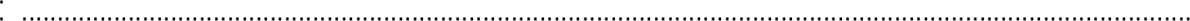 CATEGORIES:selon l'âge minimum défini par la Règlementation du Comité EducatifMOTOCYCLE : Marque . 	Cylindrée . Immatriculation .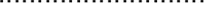 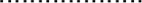 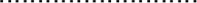 DROIT D'ENGAGEMENT : 20 €PAIEMENT : Chèque à établir à l'ordre du T.C CaisnesLe bulletin d'engagement est à retourner obligatoirement à :TC CAISNES 104 rue du Château	60400 CAISNESNOTA : VOTRE NUMERO SERA ATTRIBUE A RECEPTION DE L'ENGAGEMENT.Il est rappelé aux concurrents que leurs matériels sont placés sous leur entière responsabilité durant toute la manifestation. Ils doivent notamment en assurer la surveillance constante et ne pourront en aucun cas invoquer la responsabilité civile du club organisateur en cas de vol ou de dégradation.Ce bulletin d'engagement, pour les pilotes mineurs, doit être signé par les parents.Je soussigné, m'engage à respecter les règles sportives, techniques et environnementales de ma discipline, le règlement particulier de l'épreuve, ainsi que les prescriptions du Code Sportif et des Règles Techniques et de Sécurité de la F.F.M.Par ailleurs, je m'engage à donner tout pouvoir à une personne présente sur l'épreuve pour autoriser les actes médicaux nécessaires en cas de blessure de mon enfant.Tout bulletin dont le droit d'engagement sera non réglé ou incomplet ne pourra être pris en considération.Fait à :	Signature :CATEGORIESMACHINE AUTORISEESAGESCOULEURS FLECHESTrial Educatif 1 (TrE 1)Cylindrée maxi 125 ccOu moto électriques (1 1 kW maxi)12 ans révolus à 15 ans dans l'annéeBleuesTrial Educatif 2 (TrE 2)Cylindrée maxi 80cc ou motos électriques 24 pouces maxi7 ans révolus à 12 ans dans l'année VertesTrial Educatif 3 (TrE 3)Cylindrée 80cc maxi et automatique ou motos électriques 20 pouces maxi6 ans révolus à 10 ans dans l'annéeJaunesTrial Educatif 4 (TrE 4)Motos électriques 16 pouces maxiX* ans à 8 ans dans l'annéeNoires